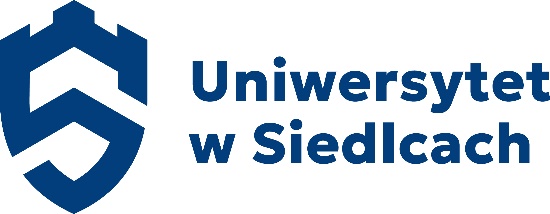 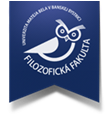 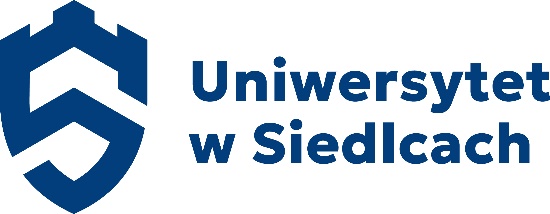 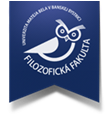 Faculty of ArtsMatej Bel University in Banská BystricaandInstitute of Linguistics and Literary Studies University of Siedlceare happy to invite you to the International ConferenceMEN AND (THEIR) EMOTIONSIN LITERATURE, CULTURE AND LANGUAGE3 September 2024, Banská ŠtiavnicaThe conference is a continuation of a series of meetings organized in recent years by the Institute of Linguistics and Literary Studies, University of Siedlce, the Faculty of Arts, Matej Bel University in Banská Bystrica and University of Warsaw that focuses on various aspects of masculinity. This year, the main theme will be the sphere of male emotionality recorded in literary texts, present in culture and expressed through language.Our deliberation will begin by addressing the diagnosed crisis of masculinity associated with significant socio-cultural changes that have occurred in the Western world in recent decades. These changes are related to the breakdown of traditional socio-cultural patterns that were previously differentiated based on gender.The crisis of masculinity is a phenomenon that is documented and described in various fields and scientific disciplines, including sociology, psychology, anthropology, and other humanities. It is also discussed in social discourse and the media. Therefore, it is crucial that academic discussions on masculinity are interdisciplinary and even transdisciplinary. Therefore, our discussions will focus on literature studies, as well as other disciplines within the humanities, such as cultural studies, linguistics, and national philology.The organizers aim to analyze the emotional aspects of masculinity as portrayed in literary and cultural texts from various periods and regions. They also intend to explore how these aspects are reflected in the poetics of individual authors or groups.The conference will focus on the following issues:• expressions of basic emotions, moods and tones associated with masculinity, including but not limited to melancholic sadness, surprise, disgust, anger, joy, and fear, as well as more intricate emotional states and moods such as friendship, distrust, acceptance, hope, pleasure, and enthusiasm;• the ways cultural norms and customs contribute to the suppression of emotions and feelings, and how this relates to traditional masculinity;• textual representations of difficult emotional states caused by the crisis of masculinity and their negative consequences, such as depression, alcoholism, drug addiction, violence, crime, and suicides;• forms and manifestations of male sensitivity, including universalism and timelessness or historical and geographical conditioning, as well as emotional geocultural areas, such as Slavic, Germanic, and Central European;• gendered unrest and dissatisfaction in contemporary Western/global culture;• manifestations and shades of resentment and indignation as emotional dispositions related to geopolitical, racial, ethnic, prestige/status or material humiliation;• elements and forms of affective poetics, emotions and literary genres, for example, tragedy corresponds to sadness, fear and anger, while comedy corresponds to joy and surprise, and satire corresponds to anger, disgust, and contempt.Conference languages are all Slavic languages, English, and German. Conference Organizing Committeeprof. PaedDr. Martin Golema, PhD. (UMB, Banská Bystrica – garant podujatia)doc. Mgr. Ivan Jančovič, PhD. (UMB, Banská Bystrica)Mgr. Eva Pršová, PhD. (UMB, Banská Bystrica)Mgr. Martina Kubealaková, PhD. (UMB, Banská Bystrica)Mgr. Eva Dudáková (UMB, Banská Bystrica)dr hab. Danuta Szymonik (IKRiBL, Siedlce)dr Oksana Blashkiv (UwS)dr Aldona Borkowska (UwS)dr Ewa Kozak (UwS)dr Walentyna Krupowies (UwS)dr Adriana Pogoda-Kołodziejak (UwS)dr Piotr Prachnio (UwS)Call for Papers for the International ConferenceMEN AND (THEIR) EMOTIONSIN LITERATURE, CULTURE AND LANGUAGE3 September 2024, Banská ŠtiavnicaName and Surname: 	……………………………………………………………..……...............Academic Degree: 	……………………………………………………………..……...............Affiliation: 	……………………………………………………………..……...............E-mail: 	……………………………………………………………..……...............Postal address: 	……………………………………………………………..……...............Title: 	……………………………………………………………..……...............Abstract	……………………………………………………………..……...............(max 200 words):	……………………………………………………………..……...............	……………………………………………………………..……...............	……………………………………………………………..……...............Key words in the language of the paper:	……………………………………………………………..……...............Key words in English:	……………………………………………………………..……...............Conference fee is 100 euro/person, which includes registration and postal costs, publication, and refreshments. Conference fee should be sent to the following bank account: IBAN: SK75 8180 0000 0070 0009 5590SWIFT: SPSRSKBAVariable symbol: 103398In a transfer title, please, mention your name and surname.Deadline for payment: May 30, 2024We encourage personal participation; however, in special cases an online presentation can be organized. The publication is planned based on the participants’ contributions. The deadline for paper submission is November 20, 2024. No deadline extension is possible. Please, send your applications by May 30, 2024 to: martina.kubealakova@umb.sk. Once the applications are processed, we will inform you about the conference program and accommodation. Our conference venue in Banská Štiavnica is Súkromná hotelová akadémia.